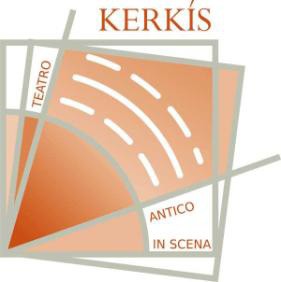 Kerkis. Teatro Antico In Scena - Associazione di Promozione sociale Sede legale: via F. Albani 5, 20149 Milanowww.kerkis.netIBAN IT03K0311101604000000006278DOMANDA DI AMMISSIONE A SOCIO 20.....Il/La sottoscritto/a	….....................................................................................................................................nato/a il	......................................................	a	................................................. cap.	.............................prov. di	...........................................................	cittadino/a	.....................................................................residente in	......................................................... cap.	............................... prov. di	.................................via/viale/piazza	................................................................................................................	n°	…................C.F.	...................................................................	professione	…………….................................................tel./cell.	.......................................... / ................................................................................................................e.mail	…...........................................................................................................................................................CHIEDEdi essere iscritto/a all'Associazione di denominata Kerkís. Teatro Antico In Scena, posta in Milano cap. 20149, prov. di Milano, via Via F. Albani n° 5, in qualità di socio.DICHIARAdi aver preso visione dello Statuto e dei Regolamenti dell'associazione, di accettarli integralmente e incondizionatamente, di fare quanto sia nelle sue possibilità e capacità per il raggiungimento dei fini istituzionali dell’ Associazione, assumendosi ogni responsabilità civile e penale derivante da eventuali danni provocati a persone, animali e cose, sia involontariamente che per infrazione alle norme emanate dagli Statuti e Regolamenti sopracitati.Luogo e data.	…........./............../..................	Firma	................................................................................Dichiaro di essere a conoscenza che, ai sensi dell’ art. 13 del D Lgs 30 giugno 2003 n°196 e sulla base dell’ informativa che mi avete fornito, i miei dati personali potranno essere trattati dall’ Associazione denominata ‘ Kerkís. Teatro Antico In Scena‘ e acconsento al loro utilizzo esclusivamente per il perseguimento degli scopi statutari e per le finalità nei limiti indicati dalla menzionata normativa e dalla informativa sopra indicata.Firma del richiedente      ……..…………………………………………….Firma del genitore o tutore per presa visione*  …………………………………………………………………*la firma del genitore è obbligatoria se il / la richiedente sia minorenne